MINISTERUL EDUCAŢIEI 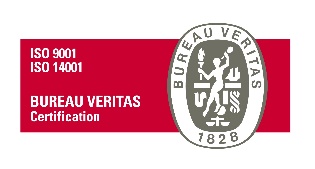 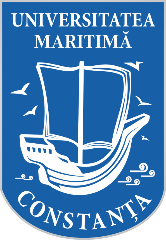 UNIVERSITATEA MARITIMĂ DIN CONSTANŢA900663, CONSTANŢA, str. Mircea cel Bătrân, nr. 104, ROMÂNIAFax: +40-241-617260, Tel: +40-241-664740,E-mail: info@cmu-edu.eu       Web: www.cmu-edu.eu							Nr. 5379/09.08.2023SPECIFICAȚII TEHNICELOT 1 – UNITATE PC DESKTOP; LOT 2-Accesorii pentru computerecod CPV 30213300-8 Computer de birou; 30237200-1 Accesorii pentru computereSursa de finanțare: proiect CNFIS FDI-2023-0547Specificațiile tehnice definesc caracteristici referitoare la nivelul calitativ, tehnic, de performanță, prezintă cerințe, prescripții, caracteristici de natură tehnică ce permit fiecărui produs, să fie descris, în mod obiectiv, astfel încât potențialii ofertanți să elaboreze propunerea tehnică corespunzător în așa manieră încât să corespundă necesităților și solicitărilor autorității contractante.Propunerea tehnică trebuie să corespundă cerințelor minime prevăzute în Caietul de sarcini. Ofertarea de produse cu caracteristici inferioare produselor prevăzute în Caietul de sarcini, atrage descalificarea ofertantului.MENŢIUNE:Specificațiile tehnice care indică o anumită origine, sursă, producție, un procedeu special, o marcă de fabrică sau de comerț, un brevet de invenție, o licență de fabricație, sunt menționate doar pentru identificarea cu ușurință a tipului de produs și NU au ca efect favorizarea sau eliminarea anumitor operatori economici sau a anumitor produse. Aceste specificații vor fi considerate ca având mențiunea de «sau echivalent».OFERTELE SE DEPUN PENTRU UNUL SAU AMBELE LOTURI.Valoare estimată LOT 1: 6244 lei fără TVA.Valoare estimată LOT 2: 1330 lei fără TVA.LOT 1 - UNITATE PC DESKTOPLOT 2-Accesorii pentru computereProdusele vor fi însoțite la livrare de certificate de garanție, declarații de conformitate. Criteriul de atribuire: prețul cel mai scăzut/LOT, cu respectarea specificațiilor solicitate de autoritatea contractantă.Locul, termenul de livrare și recepția produselora) Transportul, ambalarea și asigurarea produselor sunt în sarcina ofertantului.b) Cantitățile de achiziționat sunt cele prevăzute mai sus.c) Locul de livrare al produselor: Sediul Central al Universității Maritime din Constanța, situat pe str. Mircea cel Bătrân nr 104, Constanța. Prețul ofertat /LOT va include livrarea produselor la sediul autorității contractante.d) Termenul de livrare: 30 zile calendaristice de la data transmiterii comenzii ferme/ finalizării achiziției directe în SEAP.e) În cazul în care nicio ofertă nu se încadrează în valoarea estimată și/sau în termenul de livrare, autoritatea contractantă poate analiza posibilitatea suplimentării acestora.f) Nu se acceptă defecte ale produselor furnizate.g) Livrarea de produse cu o calitate inferioară celei ofertate dă dreptul autorității contractante de a le refuza și de a solicita înlocuirea acestora, în maxim 5 zile lucrătoare, cu produse de calitate.h) Recepția calitativă a produselor furnizate se va face de către beneficiar, în termen de max. 5 (cinci) zile lucrătoare de la data livrării.  Întocmit:Director de proiect, Prof. dr. ing. Zăgan RemusNr. crt.Denumire produsCaracteristici minime produsCantitate1.1UNITATE PC DESKTOPProcesorSocket	AM5Numar nuclee	8Numar thread-uri                16Frecventa	4,5 GHzFrecventa turbo pana la     5,4 GHzTehnologie de fabricatie	5 nmPutere totala disipata	105 WDeblocat	Da
Suport Memorie	Tip                                          DDR5	Memorie maxima	128 GBFrecventa	   5200 MHzSuportDual Channel	Da	Revizie PCI Express	5.0Placa de bazaFormat	ATXSoclu procesor	AM5Model chipset	X670EInterfata grafica	PCI Express x16 5.0RAID	0, 1, 10Placa audio integrata	7.1 AudioChipset audio	Realtek ALC897Placa retea integrata	10/100/1000/2500 MbpsChipset retea	RealtekNumar SATA-III	4M.2	4Tip memorie suportata	DDR5Memorie maxima	128 GBNumar sloturi	4Tehnologie	Dual channelSloturiPCI Express 5.0 x16	1PCI Express 4.0 x16	2PCI Express x1	1Conectori Back PanelHDMI	1Display Port	1USB 2.0	4USB 3.2 Gen1 tip A	6USB 3.2 Gen2 tip A	1USB 3.2 Gen2 tip C	1RJ-45 LAN	1Sursa tensiune Tip	ATX12VPutere	750 WVoltaj/Amperaj	100-240VacPFC	ActiveEficienta	90 %Certificare	80+ GoldModulara	Da, Full ModularaProtectii	OPP, OVP, SCP, OCP, OTPPlaca grafica dedicataInterfata	PCI Express x16 4.0Tip memorie	GDDR6Dimensiune memorie	4 GBBUS memorie	128 bitPorturiHDMI, Display port	Suport HDTV	DaMemorie RAMTip	DDR5Capacitate	32 GBFrecventa	4800 MHzKit Dual Channel	2x 16 GBLatenta CAS	40 CL Radiator	DaStandard	PC5-38400Tensiune alimentare	1.1 V (standard)SSD M2 NVMETip SSD	InternForm factor	M.2Triple-level Cell	             DaInterfata	PCI Express 3.0 x4Suport NVMe	DaCapacitate	             1 TBMTBF	1.500.000 oreCapacitate maxima de scriere / rescriere (TBW)  600 TBTehnologiiSuport TRIM	DaSuport S.M.A.R.T	DaCriptare date	AES 256-bitCarcasa calculatorTip carcasa	MiddleTower ATXCuloare	NegruSursa	Fara sursaPanou lateral transparent	Da, tempered glassSloturi expansiune	pana la x7ConectoriUSB 3.0		1USB Type C		13.5 mm jack	1Ventilatoare IncluseSpate, Fata, Tavan ( instalate )	AsamblarePermite Wire Management	DaPlaca de retea wireless interna Dual BandInterfata	PCI Express x1Antene	2x antenaFrecventa	2.4, 5 GHzDual Band	DaBluetooth	DaHub usb 3.0 cu 4 porturiInterfata sistem	USBNumar porturi	4Tip port USB	3.2Cu alimentare separata	NuSistem de operare:Sistem operare Win 10 Home 64bit OEM, livrat în cutia originală, sigilată, a producătorului. Licențele să fie verificabile pe site-ul producătorului după seria produsului livrat în configurația de bază.Garanție produs:24 luni de la data semnării procesului verbal de recepție cantitativă, calitativă și funcțională a produselorSISTEMUL DESKTOP ESTE LIVRAT ASAMBLAT ȘI TESTAT.Observații: Caracteristicile indicate sunt minime. Se acceptă tipul de dotare care se încadrează în specificațiile respective, sau prezintă carateristici superioare tehnic, calitativ și functional celor indicate.1 bucatăNr. crt.Denumire produsCaracteristici minime produsCantitate2.1Monitor 27 inchTip panel	IPSDiagonala	27 inchAnti-Glare	DaRezolutie	1920 x 1080 pixeliTimp de raspuns	4 msRefresh Rate	75 HzRata de aspect	16:9Contrast	1000:1 (normal)Luminozitate	300 cd/mpStandarde	sRGB: 99% CoverageCuloare	Negru/ArgintiuPutere consumata	17 W (normal) 0.3 W (standby)Boxe integrate	2x 3 WMontare perete	100 x 100 VESAPlug and play	DaAccesorii incluse	Cablu alimentareErgonomieInclinare	-5/+21Picior pivotant	-60/+60Ecran pivotant	-90/+90Inaltime ajustabila	110 mmPorturiHDMI	1USB	2x USB 3.2USB Type-C	1Jack	1Garanție produs:24 luni de la data semnării procesului verbal de recepție cantitativă, calitativă și funcțională a produselorObservații: Caracteristicile indicate sunt minime. Se acceptă tipul de dotare care se încadrează în specificațiile respective, sau prezintă carateristici superioare tehnic, calitativ și functional celor indicate.1 bucată2.2Kit mouse si tastatura cu fir usb 2.0Denumire:    Kit periferice Wired BusinessTip Kit:          Tastatura + MouseMouseTip:                 WiredInterfata:       USBTastaturaTip:                 MultimediaInterfata:       USBTehnologie:   WiredTaste numerice: DaGaranție produse:24 luni de la data semnării procesului verbal de recepție cantitativă, calitativă și funcțională a produselorObservații: Caracteristicile indicate sunt minime. Se acceptă tipul de dotare care se încadrează în specificațiile respective, sau prezintă carateristici superioare tehnic, calitativ și functional celor indicate.1set